ИНСТРУКЦИЯ ПО ОХРАНЕ ТРУДА И ТЕХНИКЕ БЕЗОПАСНОСТИКОМПЕТЕНЦИИ«Сервис на объектах гостеприимства»ОглавлениеПрограмма инструктажа по охране труда и технике безопасности	3Инструкция по охране труда для участников	41.Общие требования охраны труда	42.Требования охраны труда перед началом работы	83.Требования охраны труда во время работы	114. Требования охраны труда в аварийных ситуациях	145.Требование охраны труда по окончании работ	15Инструкция по охране труда для экспертов	171.Общие требования охраны труда	172.Требования охраны труда перед началом работы	193.Требования охраны труда во время работы	204. Требования охраны труда в аварийных ситуациях	225.Требование охраны труда по окончании работ	23Программа инструктажа по охране труда и технике безопасности1. Общие сведения о месте проведения конкурса, расположение компетенции, время трансфера до места проживания, расположение транспорта для площадки, особенности питания участников и экспертов, месторасположение санитарно-бытовых помещений, питьевой воды, медицинского пункта, аптечки первой помощи, средств первичного пожаротушения.2. Время начала и окончания проведения конкурсных заданий, нахождение посторонних лиц на площадке.3. Контроль требований охраны труда участниками и экспертами. Штрафные баллы за нарушения требований охраны труда.4. Вредные и опасные факторы во время выполнения конкурсных заданий и нахождения на территории проведения конкурса.5. Общие обязанности участника и экспертов по охране труда, общие правила поведения во время выполнения конкурсных заданий и на территории.6. Основные требования санитарии и личной гигиены.7. Средства индивидуальной и коллективной защиты, необходимость их использования.8. Порядок действий при плохом самочувствии или получении травмы. Правила оказания первой помощи.9. Действия при возникновении чрезвычайной ситуации, ознакомление со схемой эвакуации и пожарными выходами.Инструкция по охране труда для участниковОбщие требования охраны трудаДля участников от 16 до 18 лет1.1. К участию в конкурсе, под непосредственным руководством Экспертов Компетенции «Сервис на объектах гостеприимства» допускаются участники в возрасте от 16 до 18 лет:- прошедшие вводный и первичный инструктаж по охране труда и пожарной безопасности, электробезопасности по «Программе инструктажа по охране труда и технике безопасности»;- ознакомленные с Инструкцией по охране труда;- ознакомленные с Инструкцией по охране труда при работе с моющими средствами;- обученные безопасным методам и приемам выполнения работы;-имеющие необходимые навыки по эксплуатации инструмента, приспособлений совместной работы на оборудовании;- не имеющие противопоказаний к выполнению конкурсных заданий по состоянию здоровья.Для участников старше 18 лет1.2. К самостоятельному выполнению конкурсных заданий в Компетенции «Сервис на объектах гостеприимства» допускаются участники не моложе 18 лет- прошедшие вводный и первичный инструктаж по охране труда и пожарной безопасности, электробезопасности по «Программе инструктажа по охране труда и технике безопасности»;- ознакомленные с Инструкцией по охране труда;- ознакомленные с Инструкцией по охране труда при работе с моющими средствами;- обученные безопасным методам и приемам выполнения работы;- имеющие необходимые навыки по эксплуатации инструмента, приспособлений совместной работы на оборудовании;- не имеющие противопоказаний к выполнению конкурсных заданий по состоянию здоровья.1.3. В процессе выполнения конкурсных заданий и нахождения на территории и в помещениях места проведения конкурса, участник обязан четко соблюдать:- инструкции по охране труда и технике безопасности; - не заходить за ограждения и в технические помещения;- соблюдать личную гигиену;- принимать пищу в строго отведенных местах;- самостоятельно использовать инструмент и оборудование, разрешенное к выполнению конкурсного задания;1.4. Участник для выполнения конкурсного задания использует инструмент:1.5. Участник для выполнения конкурсного задания использует оборудование:1.6. Участник для выполнения конкурсного задания использует расходные материалы1.7. При выполнении конкурсного задания на участника могут воздействовать следующие вредные и (или) опасные факторы:Физические:-режущие и колющие предметы;- острые кромки, заусенцы и шероховатость убираемых поверхностей;-повышенная или пониженная температура воды; моющих растворов-возможность поскользнуться на влажном полу при уборке помещений;-повышенное напряжение в электрической цепи, которое может пройти через тело человека;-недостаточная освещенность рабочей зоны;-физические перегрузки при подъеме и перемещении тяжестей вручную-режущие и колющие предметы;Химические:- вредные химические вещества, входящие в состав моющих, чистящих и дезинфицирующих средств;Психологические:-чрезмерное напряжение внимания, усиленная нагрузка на зрение- высокое нервно-эмоциональное напряжение при управлении поломоечной/экстракционной машиной, особенно в условиях интенсивного движения людей по территории обслуживаемого помещения;1.8. Применяемые во время выполнения конкурсного задания средства индивидуальной защиты: - униформа;- медицинская маска- перчатки (резиновые, латексные)1.9. Знаки безопасности, используемые на рабочем месте, для обозначения присутствующих опасностей:F 04 Огнетушитель 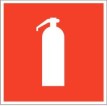 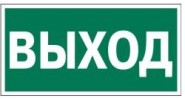 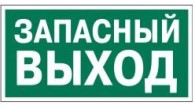 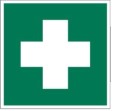 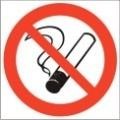 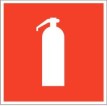 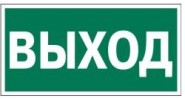 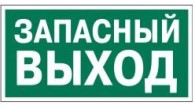 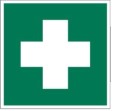 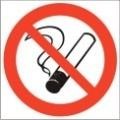 E 22 Указатель выхода E 23 Указатель запасного выхода EC 01 Аптечка первой медицинской помощи P 01 Запрещается курить 1.10. При несчастном случае пострадавший или очевидец несчастного случая обязан немедленно сообщить о случившемся Экспертам. В помещении номера находится аптечка первой помощи, укомплектованная изделиями медицинского назначения, ее необходимо использовать для оказания первой помощи, самопомощи в случаях получения травмы.В случае возникновения несчастного случая или болезни участника, об этом немедленно уведомить своего непосредственного или вышестоящего руководителя. Руководитель принимает решение о назначении дополнительного времени для участия. В случае отстранения участника от дальнейшего участия в Чемпионате ввиду болезни или несчастного случая, он получит баллы за любую завершенную работу. Вышеуказанные случаи подлежат обязательной регистрации в Форме регистрации несчастных случаев и в Форме регистрации перерывов в работе.1.11. Участники, допустившие невыполнение или нарушение инструкции по охране труда, привлекаются к ответственности в соответствии с Регламентом проведения чемпионата.Несоблюдение участником норм и правил ОТ и ТБ ведет к потере баллов. Постоянное нарушение норм безопасности может привести к временному или перманентному отстранению аналогично апелляции.Требования охраны труда перед началом работыПеред началом работы участники должны выполнить следующее:2.1. В день С-1 все участники должны ознакомиться с инструкцией по технике безопасности, с планами эвакуации при возникновении пожара, местами расположения санитарно-бытовых помещений, медицинскими кабинетами, питьевой воды, подготовить рабочее место. Проверить специальную одежду, обувь и другие средства индивидуальной защиты. Одеть необходимые средства защиты для выполнения подготовки рабочих мест, инструмента и оборудования.По окончании ознакомительного периода, участники подтверждают свое ознакомление со всеми процессами, подписав лист прохождения инструктажа по работе на оборудовании и с химическими средствами по форме, определенной Оргкомитетом. 2.2. Подготовить рабочее место:- Проверить внешним осмотром соответствие рабочего места требованиям безопасности. При необходимости привести его в порядок, убрать посторонние предметы, освободить подходы к оборудованию, загроможденные проходы- Проветрить, при необходимости, помещение номера - Осмотреть и привести в порядок рабочее место, убрать посторонние предметы, мешающие работе, привести в порядок одежду. - Проверить исправность СИЗ, отсутствие внешних повреждений перед их использованием. Пользоваться СИЗ, не прошедшими в установленном порядке проверку (испытание), не допускается.- Надеть СИЗ, соответствующие выполняемой работе (специальную одежду застегнуть на все пуговицы, волосы убрать под головной убор, перчатки соответственно заданию и размеру).- Проверить исправность вентилей кранов горячей и холодной воды- Проверить состояние полов и других убираемых поверхностей, рабочего инвентаря и приспособлений- Проверить маркировку, в которой должно быть указано название средств, дата изготовления и концентрация действующего вещества, срок годности химических средств- Проверить достаточность освещенности рабочего места.- Внимательно изучить содержание и порядок проведения практического конкурсного задания, а также приемы его выполнения - Обо всех обнаруженных неисправностях оборудования, электропроводки и других неполадках сообщить лицу ответственному за проведение чемпионата и приступить к работе только после устранения неисправностей2.3. Подготовить инструмент и оборудование, разрешенное к самостоятельной работе:Инструмент и оборудование, не разрешенное к самостоятельному использованию, к выполнению конкурсных заданий подготавливает уполномоченный Эксперт, участники могут принимать посильное участие в подготовке под непосредственным руководством и в присутствии Эксперта.2.4. В день проведения конкурса изучить содержание и порядок проведения модулей конкурсного задания, а также безопасные приемы их выполнения. Проверить пригодность инструмента и оборудования визуальным осмотром.Привести в порядок рабочую специальную одежду и обувь: застегнуть обшлага рукавов, заправить одежду и застегнуть ее на все пуговицы, надеть головной убор, завязать шнурки, подготовить резиновые и латексные перчатки и медицинские маски2.5. Ежедневно, перед началом выполнения конкурсного задания, в процессе подготовки рабочего места:- осмотреть и привести в порядок рабочее место, средства индивидуальной защиты;- убедиться в достаточности освещенности;- проверить (визуально) правильность подключения инструмента и оборудования в электросеть;- проверить правильность установки стола, стула, положения оборудования и инструмента, при необходимости, обратиться к эксперту для устранения неисправностей в целях исключения неудобных поз и длительных напряжений тела.2.6. Подготовить необходимые для работы материалы, приспособления, и разложить их на свои места, убрать с рабочего стола все лишнее.2.7. Участнику запрещается приступать к выполнению конкурсного задания при обнаружении неисправности инструмента или оборудования. О замеченных недостатках и неисправностях немедленно сообщить Эксперту и до устранения неполадок к конкурсному заданию не приступать.3.	Требования охраны труда во время работы3.1. При выполнении конкурсных заданий участнику необходимо соблюдать требования безопасности при использовании инструмента и оборудования:3.2. При выполнении конкурсных заданий и уборке рабочих мест:- при выполнении работ по уборке помещений запрещается выполнять работы на высоте более 1,3 м от уровня пола.- необходимо быть внимательным, не отвлекаться посторонними разговорами и делами, не отвлекать других участников;- во время уборки нужно соблюдать повышенную осторожность при работе возле люков, спусков, лестниц и дверей.- прежде чем передвигать столы, полки и другую мебель необходимо убедиться в том, что на их поверхности нет предметов, которые могут упасть и травмировать участника.- во избежание порезов битым стеклом не следует производить протирку и мытье окон при непрочных и неисправных оконных переплетах, а также при наличии разбитых или треснувших стекол.- для предупреждения травмирования не следует мыть и протирать треснутые зеркала, посуду.- производить мытье полов в СИЗ с обязательным применением швабры. Вымытые полы следует протирать насухо.- протирать электрические розетки, выключатели, другие электроприборы только сухой тряпкой и при полном их отключении.- производить уборку мусора в СИЗ при помощи веника, щетки, совка и другого уборочного инвентаря.- соблюдать настоящую инструкцию;- соблюдать правила эксплуатации оборудования, механизмов и инструментов, не подвергать их механическим ударам, не допускать падений;- поддерживать порядок и чистоту на рабочем месте;- рабочий инструмент располагать таким образом, чтобы исключалась возможность его скатывания и падения;- выполнять конкурсные задания только исправным инструментом;3.3. При неисправности инструмента и оборудования – прекратить выполнение конкурсного задания и сообщить лицу, ответственному за выполнение работ.4.	Требования охраны труда в аварийных ситуациях4.1. При обнаружении неисправности в работе электрических устройств, находящихся под напряжением (повышенном их нагреве, появления искрения, запаха гари, задымления и т.д.), участнику следует немедленно сообщить о случившемся лицу, ответственному за выполнение работ. Выполнение конкурсного задания продолжить только после устранения возникшей неисправности.4.2. В случае возникновения у участника плохого самочувствия или получения травмы сообщить об этом ответственному по площадке.4.3. При поражении участника электрическим током немедленно отключить электросеть, оказать первую помощь (самопомощь) пострадавшему, сообщить Эксперту, при необходимости обратиться к врачу.4.4. При несчастном случае или внезапном заболевании необходимо в первую очередь отключить питание электрооборудования, сообщить о случившемся Экспертам, которые должны принять мероприятия по оказанию первой помощи пострадавшим, вызвать скорую медицинскую помощь, при необходимости отправить пострадавшего в ближайшее лечебное учреждение.4.5. При возникновении пожара необходимо немедленно оповестить ответственного на площадке за проведение Чемпионата. При последующем развитии событий следует руководствоваться указаниями ответственного лица на площадке или эксперта, заменяющего его. Приложить усилия для исключения состояния страха и паники.При обнаружении очага возгорания на конкурсной площадке необходимо любым возможным способом постараться загасить пламя в "зародыше" с обязательным соблюдением мер личной безопасности.При возгорании одежды попытаться сбросить ее. Если это сделать не удается, упасть на пол и, перекатываясь, сбить пламя; необходимо накрыть горящую одежду куском плотной ткани, облиться водой, запрещается бежать – бег только усилит интенсивность горения.В загоревшемся помещении не следует дожидаться, пока приблизится пламя. Основная опасность пожара для человека – дым. При наступлении признаков удушья лечь на пол и как можно быстрее ползти в сторону эвакуационного выхода.4.6. При обнаружении взрывоопасного или подозрительного предмета не подходите близко к нему, предупредите о возможной опасности находящихся поблизости экспертов или обслуживающий персонал.При происшествии взрыва необходимо спокойно уточнить обстановку и действовать по указанию экспертов, при необходимости эвакуации возьмите с собой документы и предметы первой необходимости, при передвижении соблюдайте осторожность, не трогайте поврежденные конструкции, оголившиеся электрические провода. В разрушенном или поврежденном помещении не следует пользоваться открытым огнем (спичками, зажигалками и т.п.).5.	Требование охраны труда по окончании работПосле окончания работ каждый участник обязан:5.1. Привести в порядок рабочее место. 5.2. Убрать моющие и дезинфицирующие средства, средства индивидуальной защиты в отведенное для хранений место. Любую емкость с химическим препаратом необходимо плотно закрыть.5.3. Отключить инструмент и оборудование от сети.5.4. Очистить от грязи использованное оборудование и инвентарь, инструмент убрать в специально предназначенное для хранений место.5.5. Вымыть руки с мылом5.6. Сообщить эксперту о выявленных во время выполнения конкурсных заданий неполадках и неисправностях оборудования и инструмента, и других факторах, влияющих на безопасность выполнения конкурсного задания.Инструкция по охране труда для экспертовОбщие требования охраны труда1.1. К работе в качестве эксперта Компетенции «Сервис на объектах гостеприимства» допускаются Эксперты, прошедшие специальное обучение и не имеющие противопоказаний по состоянию здоровья.1.2. Эксперт с особыми полномочиями, на которого возложена обязанность за проведение инструктажа по охране труда, должен иметь действующие удостоверение «О проверке знаний требований охраны труда».1.3. В процессе контроля выполнения конкурсных заданий и нахождения на территории и в помещениях номеров и общественных зон Эксперт обязан четко соблюдать:- инструкции по охране труда и технике безопасности; - правила пожарной безопасности, знать места расположения первичных средств пожаротушения и планов эвакуации.- расписание и график проведения конкурсного задания, установленные режимы труда и отдыха.1.4. При работе на персональном компьютере и копировально-множительной технике на Эксперта могут воздействовать следующие вредные и (или) опасные производственные факторы:— электрический ток;— статическое электричество, образующееся в результате трения движущейся бумаги с рабочими механизмами, а также при некачественном заземлении аппаратов;— шум, обусловленный конструкцией оргтехники;— химические вещества, выделяющиеся при работе оргтехники;— зрительное перенапряжение при работе с ПК.При наблюдении, за выполнением конкурсного задания участниками, на Эксперта могут воздействовать следующие вредные и (или) опасные производственные факторы:Психологические:-чрезмерное напряжение внимания, усиленная нагрузка на зрение1.5. Применяемые во время выполнения конкурсного задания средства индивидуальной защиты:- Медицинские маски- перчатки1.6. Знаки безопасности, используемые на рабочих местах участников, для обозначения присутствующих опасностей: F 04 Огнетушитель E 22 Указатель выхода E 23 Указатель запасного выхода EC 01 Аптечка первой медицинской помощи P 01 Запрещается курить 1.7. При несчастном случае пострадавший или очевидец несчастного случая обязан немедленно сообщить о случившемся Главному Эксперту. В помещении Экспертов Компетенции «Сервис на объектах гостеприимства» находится аптечка первой помощи, укомплектованная изделиями медицинского назначения, ее необходимо использовать для оказания первой помощи, самопомощи в случаях получения травмы.В случае возникновения несчастного случая или болезни Эксперта, об этом немедленно уведомляется Главный эксперт. 1.8. Эксперты, допустившие невыполнение или нарушение инструкции по охране труда, привлекаются к ответственности в соответствии с Регламентом проведения чемпионата, а при необходимости согласно действующему законодательству.Требования охраны труда перед началом работыПеред началом работы Эксперты должны выполнить следующее:2.1. В день С-1, Эксперт с особыми полномочиями, ответственный за охрану труда, обязан провести подробный инструктаж по «Программе инструктажа по охране труда и технике безопасности», ознакомить экспертов и участников с инструкцией по технике безопасности, с планами эвакуации при возникновении пожара, с местами расположения санитарно-бытовых помещений, медицинскими кабинетами, питьевой воды, проконтролировать подготовку рабочих мест участников в соответствии с конкурсной документацией. Проверить специальную одежду, обувь и др. средства индивидуальной защиты. Одеть необходимые средства защиты для выполнения подготовки и контроля подготовки участниками рабочих мест, инструмента и оборудования.2.2. Ежедневно, перед началом выполнения конкурсного задания участниками конкурса, Эксперт с особыми полномочиями проводит инструктаж по охране труда, Эксперты контролируют процесс подготовки рабочего места участниками2.3. Ежедневно, перед началом работ на конкурсной площадке и в помещении экспертов необходимо:- осмотреть рабочие места экспертов и участников;-привести в порядок рабочее место эксперта;-проверить правильность подключения оборудования в электросеть;- одеть необходимые средства индивидуальной защиты;- осмотреть инструмент и оборудование участников в возрасте до 18 лет, участники старше 18 лет осматривают самостоятельно инструмент и оборудование.2.5. Подготовить необходимые для работы материалы, приспособления, и разложить их на свои места, убрать с рабочего стола все лишнее.2.6. Эксперту запрещается приступать к работе при обнаружении неисправности оборудования. О замеченных недостатках и неисправностях немедленно сообщить лицу ответственному за проведение Чемпионата на площадке и до устранения неполадок к работе не приступать.Требования охраны труда во время работы3.1. При выполнении работ по оценке конкурсных заданий на персональном компьютере и другой оргтехнике, значения визуальных параметров должны находиться в пределах оптимального диапазона.3.2. Изображение на экранах видеомониторов должно быть стабильным, ясным и предельно четким, не иметь мерцаний символов и фона, на экранах не должно быть бликов и отражений светильников, окон и окружающих предметов.3.3. Суммарное время непосредственной работы с персональным компьютером и другой оргтехникой в течение конкурсного дня должно быть не более 6 часов.Продолжительность непрерывной работы с персональным компьютером и другой оргтехникой без регламентированного перерыва не должна превышать 2-х часов. Через каждый час работы следует делать регламентированный перерыв продолжительностью 15 мин.3.4. Во избежание поражения током запрещается:- прикасаться к задней панели персонального компьютера и другой оргтехники, монитора при включенном питании;- допускать попадания влаги на поверхность монитора, рабочую поверхность клавиатуры, дисководов, принтеров и других устройств;- производить самостоятельно вскрытие и ремонт оборудования;- переключать разъемы интерфейсных кабелей периферийных устройств при включенном питании;- загромождать верхние панели устройств бумагами и посторонними предметами;- допускать попадание влаги на поверхность системного блока (процессора), монитора, рабочую поверхность клавиатуры, дисководов, принтеров и др. устройств;3.5. При выполнении модулей конкурсного задания участниками, Эксперту необходимо быть внимательным, не отвлекаться посторонними разговорами и делами без необходимости, не отвлекать других Экспертов и участников.3.6. Эксперту во время работы с оргтехникой:- обращать внимание на символы, высвечивающиеся на панели оборудования, не игнорировать их;- не снимать крышки и панели, жестко закрепленные на устройстве. В некоторых компонентах устройств используется высокое напряжение или лазерное излучение, что может привести к поражению электрическим током или вызвать слепоту;- не производить включение/выключение аппаратов мокрыми руками;- не ставить на устройство емкости с водой, не класть металлические предметы;- не эксплуатировать аппарат, если он перегрелся, стал дымиться, появился посторонний запах или звук;- не эксплуатировать аппарат, если его уронили или корпус был поврежден;- вынимать застрявшие листы можно только после отключения устройства из сети;-запрещается перемещать аппараты включенными в сеть;- все работы по замене картриджей, бумаги можно производить только после отключения аппарата от сети;- запрещается опираться на стекло оригиналодержателя, класть на него какие-либо вещи помимо оригинала;- запрещается работать на аппарате с треснувшим стеклом;- обязательно мыть руки теплой водой с мылом после каждой чистки картриджей, узлов и т.д.;- просыпанный тонер, носитель немедленно собрать пылесосом или влажной ветошью.3.7. Включение и выключение персонального компьютера и оргтехники должно проводиться в соответствии с требованиями инструкции по эксплуатации.3.8. Запрещается:- устанавливать неизвестные системы паролирования и самостоятельно проводить переформатирование диска;- иметь при себе любые средства связи;- пользоваться любой документацией кроме предусмотренной конкурсным заданием.3.9. При неисправности оборудования – прекратить работу и сообщить об этом лицу ответственному за выполнение работ на конкурсной площадке, а в его отсутствие заместителю главного Эксперта.3.10. При наблюдении за выполнением конкурсного задания участниками Эксперту:- одеть необходимые средства индивидуальной защиты;- передвигаться по конкурсной площадке не спеша, не делая резких движений, смотря под ноги;Требования охраны труда в аварийных ситуациях4.1. При обнаружении неисправности в работе электрических устройств, находящихся под напряжением (повышенном их нагреве, появления искрения, запаха гари, задымления и т.д.), Эксперту следует немедленно отключить источник электропитания и принять меры к устранению неисправностей, а также сообщить о случившемся ответственному лицу на площадке проведения чемпионата. Работу продолжать только после устранения возникшей неисправности.4.2. В случае возникновения зрительного дискомфорта и других неблагоприятных субъективных ощущений следует ограничить время работы с персональным компьютером и другой оргтехникой, провести коррекцию длительности перерывов для отдыха или провести смену деятельности на другую, не связанную с использованием персонального компьютера и другой оргтехники.4.3. При поражении электрическим током немедленно отключить электросеть, оказать первую помощь (самопомощь) пострадавшему, сообщить Главному Эксперту, при необходимости обратиться к врачу.4.4. При несчастном случае или внезапном заболевании необходимо в первую очередь отключить питание электрооборудования, сообщить о случившемся Главному Эксперту. 4.5. При возникновении пожара необходимо немедленно оповестить технического эксперта. При последующем развитии событий следует руководствоваться указаниями Главного эксперта или должностного лица, заменяющего его. Приложить усилия для исключения состояния страха и паники.При обнаружении очага возгорания на конкурсной площадке необходимо любым возможным способом постараться загасить пламя в "зародыше" с обязательным соблюдением мер личной безопасности.При возгорании одежды попытаться сбросить ее. Если это сделать не удается, упасть на пол и, перекатываясь, сбить пламя; необходимо накрыть горящую одежду куском плотной ткани, облиться водой, запрещается бежать – бег только усилит интенсивность горения.В загоревшемся помещении не следует дожидаться, пока приблизится пламя. Основная опасность пожара для человека – дым. При наступлении признаков удушья лечь на пол и как можно быстрее ползти в сторону эвакуационного выхода.4.6. При обнаружении взрывоопасного или подозрительного предмета не подходить близко к нему, предупредить о возможной опасности находящихся поблизости ответственных лиц.При происшествии взрыва необходимо спокойно уточнить обстановку и действовать по указанию должностных лиц, при необходимости эвакуации, эвакуировать участников и других экспертов, и конкурсной площадки, взять те с собой документы и предметы первой необходимости, при передвижении соблюдать осторожность, не трогать поврежденные конструкции, оголившиеся электрические провода. В разрушенном или поврежденном помещении не следует пользоваться открытым огнем (спичками, зажигалками и т.п.).Требование охраны труда по окончании работПосле окончания конкурсного дня Эксперт обязан:5.1. Отключить электрические приборы, оборудование, инструмент и устройства от источника питания.5.2. Привести в порядок рабочее место Эксперта и проверить рабочие места участников. 5.3. Сообщить лицу ответственному за площадку проведения чемпионата о выявленных во время выполнения конкурсных заданий неполадках и неисправностях оборудования, и других факторах, влияющих на безопасность труда.Разработано экспертным сообществом компетенции «Сервис на объектах гостеприимства»2023 годУТВЕРЖДЕНОМенеджер компетенции «Сервис на объектах гостеприимства»_____________________ Владимирова И.С.                                       «_____» __________ 2023 годНаименование инструментаНаименование инструментаиспользует самостоятельноиспользует под наблюдением эксперта или назначенного ответственного лица старше 18 лет:Швабра/Моп для мытья полаЩетки универсальныеВедраНаименование оборудованияНаименование оборудованияиспользует самостоятельновыполняет конкурсное задание совместно с экспертом или назначенным лицом старше 18 лет:КомпьютерТележка горничнойПылесос/полотерЭкстракционная машинаНаименование расходных материаловНаименование расходных материаловиспользует самостоятельноиспользует под наблюдением эксперта или назначенного ответственного лица старше 18 лет:Средства для мытья и обработки санитарно-технического оборудования (моющие, чистящие, дезинфицирующие)К работе с химическими (моющими, чистящими средствами и дезинфицирующими веществами) допускаются лица не моложе 18 лет, прошедшие инструктаж по мерам предосторожности и профилактики случайных отравлений.Лица с повышенной чувствительностью к применяемым химическим веществам к работе не допускаютсяСредства для уборки стеклянных и зеркальных поверхностейК работе с химическими (моющими, чистящими средствами и дезинфицирующими веществами) допускаются лица не моложе 18 лет, прошедшие инструктаж по мерам предосторожности и профилактики случайных отравлений.Лица с повышенной чувствительностью к применяемым химическим веществам к работе не допускаютсяУниверсальное моющее средствоК работе с химическими (моющими, чистящими средствами и дезинфицирующими веществами) допускаются лица не моложе 18 лет, прошедшие инструктаж по мерам предосторожности и профилактики случайных отравлений.Лица с повышенной чувствительностью к применяемым химическим веществам к работе не допускаютсяНаименование инструмента или оборудованияПравила подготовки к выполнению конкурсного заданияТележка горничнойпроверить исправность, наличие стопоров на колесах(двух)Не следует пользоваться неисправной или не прошедшей технический осмотр тележкойУборочный инвентарьПроверить наличие уборочного инвентаря и его исправностьПроверить поверхности ручек применяемого инвентаря (должны быть гладкими, без зазубрин и заусенцев).ПылесосПроверить исправность вилки и изоляции электрического шнура пылесосаПроверить наличие фильтра-пылесборникаПроверить на холостом ходучетко следовать требованиям инструкции по эксплуатации оборудования;Экстракционная машинаПроверить исправность вилки и изоляции электрического шнура экстракционной машиныНаличие в емкости моющего раствораПроверить на холостом ходучетко следовать требованиям инструкции по эксплуатации оборудования;КомпьютерПроверить исправность вилки и изоляции электрического шнура компьютераНаименование расходных материаловПравила подготовки к выполнению конкурсного заданияСредства для мытья и обработки санитарно-технического оборудованияПроверить срок годности чистящих, моющих и дезинфицирующих средств-Использовать разрешенные к применению моющие, чистящие, дезинфицирующие средства -Применить средства индивидуальной защиты-Применять химические средства в строгом соответствии с инструкцией по использованию- хранение рабочих растворов моющих и дезинфицирующих средств осуществляется в упаковке производителя, в соответствии с инструкцией, и в недоступных местах для проживающих, в промаркированных емкостях с крышками. Любую емкость с химическим препаратом необходимо плотно закрывать.Химические средства (моющие, чистящие, дезинфицирующие, защитные, лаки, мастики, кристаллизаторы), используемые при уборке, должны соответствовать требованиям нормативной документации, иметь гигиеническое заключение, а также необходимые инструкции по применению.Средства для уборки стеклянных и зеркальных поверхностейПроверить срок годности чистящих, моющих и дезинфицирующих средств-Использовать разрешенные к применению моющие, чистящие, дезинфицирующие средства -Применить средства индивидуальной защиты-Применять химические средства в строгом соответствии с инструкцией по использованию- хранение рабочих растворов моющих и дезинфицирующих средств осуществляется в упаковке производителя, в соответствии с инструкцией, и в недоступных местах для проживающих, в промаркированных емкостях с крышками. Любую емкость с химическим препаратом необходимо плотно закрывать.Химические средства (моющие, чистящие, дезинфицирующие, защитные, лаки, мастики, кристаллизаторы), используемые при уборке, должны соответствовать требованиям нормативной документации, иметь гигиеническое заключение, а также необходимые инструкции по применению.Универсальное моющее средствоПроверить срок годности чистящих, моющих и дезинфицирующих средств-Использовать разрешенные к применению моющие, чистящие, дезинфицирующие средства -Применить средства индивидуальной защиты-Применять химические средства в строгом соответствии с инструкцией по использованию- хранение рабочих растворов моющих и дезинфицирующих средств осуществляется в упаковке производителя, в соответствии с инструкцией, и в недоступных местах для проживающих, в промаркированных емкостях с крышками. Любую емкость с химическим препаратом необходимо плотно закрывать.Химические средства (моющие, чистящие, дезинфицирующие, защитные, лаки, мастики, кристаллизаторы), используемые при уборке, должны соответствовать требованиям нормативной документации, иметь гигиеническое заключение, а также необходимые инструкции по применению.Наименование инструмента/ оборудованияТребования безопасностиУборочный инвентарь-для санитарно-бытовых помещений должен иметь специальную маркировку и храниться отдельно от другого инвентаря -Запрещается расставлять уборочный инвентарь в коридоре (местах общего пользования)Тележки горничной или контейнерыЗагружать тележку или контейнер равномерно, распределяя белье по всей площади платформы тележки, тяжелый груз размещать внизу.-Укладывать белье следует таким образом, чтобы исключалась возможность его перемещения и падения во время движения тележки.- Мешки (тюки) с бельем не должны выступать за настил тележки и торцевые ограждения-При укладке грязного белья на тележку вниз следует укладывать более тяжелые мешки (тюки), а наверх — более легкие.-Применять при транспортировке моющих, чистящих, дезинфицирующих, средств и уборочного инвентаря, чистого и использованного белья исправные инвентарные тележки или контейнеры и передвигать их в направлении «от себя».-Следует проявлять осторожность при транспортировке вручную нагруженной бельем тележки.-Во избежание падения нельзя вставать на тележку во время ее погрузки или разгрузки.-Нельзя провозить тележку и наступать на электрические кабели или шнуры электропотребителейПылесос/полотер-При появлении неисправности в работе, искрении, запаха гари, нарушении изоляции проводов прекратить работу, выключить питание и сообщить об аварийной ситуации Техническому эксперту или Главному эксперту (заместителю Главного эксперта) -При выполнении работ с использованием уборочной техники необходимо соблюдать правила эксплуатации, не допускать попадания на него влаги-Постоянно следить за уровнем загрязнения фильтра пылесоса во избежание перегрева его электродвигателя, а также работу пылесоса без фильтра- запрещается оставлять их включенными в электрическую сеть без присмотра, а также выключать их из электрической сети за провод- Запрещается передвигать электроприборы за провода-Запрещается включать и выключать мокрыми руками-При пользовании электропылесосом его кабель не следует натягивать, перекручивать и перегибать, а также ставить на него какие-либо предметы или становиться на него, кабель не должен находиться под ногами или прикасаться к металлическим, горячим, влажным предметам.-Рекомендуется через каждые 45 минут работы пылесоса делать перерыв с отключением его от сети.Экстракционная машина- Движение машины следует осуществлять без рывков, толчков и ударов, плавно и аккуратно-не работать с оборудованием в мокрых перчатках или мокрыми руками;-не передвигать и не переносить оборудование за электрический шнур, воздушный шланг или другие части;-не прикасаться к открытым токоведушим частям электрооборудования во избежание поражения электрическим током;-не оставлять без присмотра включенные электроприборы;-не пользоваться неисправным оборудованием;- не включать оборудование в сеть с другим уровнем напряжения;-отключая оборудование из сети, не выдергивать его за шнур, а выключить за вилку, придерживая розетку рукой;-при обнаружении неполадок в работе механизма сразу же выключить кнопку пуска и отключить прибор от сети;-ни в коем случае не устранять самостоятельно возникшие неисправности.-Спуск загрязненных растворов из баков и отстойников моечных машин производите после охлаждения до 40 град- Во время движения необходимо внимательно следить за состоянием убираемой поверхности, избегать движения по неровной поверхности, объезжать возможные препятствия, на поворотах снижать скорость во избежание заноса или опрокидывания, следить за окружающей обстановкой. Компьютер-прикасаться к задней панели персонального компьютера и другой оргтехники, монитора при включенном питании; -допускать попадания влаги на поверхность монитора, рабочую поверхность клавиатуры, дисководов, принтеров и других устройств; -производить самостоятельно вскрытие и ремонт оборудования; -переключать разъемы интерфейсных кабелей периферийных устройств при включенном питании; -загромождать верхние панели устройств бумагами и посторонними предметами; -допускать попадание влаги на поверхность системного блока (процессора), монитора, рабочую поверхность клавиатуры, дисководов, принтеров и др. устройств;Наименование расходных материаловТребования безопасностиСредства для мытья и обработки санитарно-технического оборудованияМоющие, чистящие, дезинфицирующие средства, применяемые при уборке, должны использоваться в соответствии с требованиями инструкции организации-производителя и храниться только в оригинальной упаковке. Любую емкость с химическим препаратом необходимо плотно закрывать Хранение химических средств в открытом состоянии не допускается.-При работе с химическими средствами (например, дезинфицирующими, чистящими, моющими растворами) для предохранения кожи рук следует пользоваться защитными резиновыми перчатками.-При использовании моющих, чистящих, дезинфицирующих средств горничной следует выполнять следующие меры предосторожности:— необходимо избегать вдыхания паров химических средств;— необходимо избегать попадания химических средств на кожу и одежду;— не следует смешивать различные химические вещества, так как при этом могут выделяться опасные для здоровья человека пары---смывать щелочные средства (PH от 7-14) теплой/горячей водой,--- смывать кислотные средства (PH от 0-5,9) холодной водой (10-20 град)Средства для уборки стеклянных и зеркальных поверхностейМоющие, чистящие, дезинфицирующие средства, применяемые при уборке, должны использоваться в соответствии с требованиями инструкции организации-производителя и храниться только в оригинальной упаковке. Любую емкость с химическим препаратом необходимо плотно закрывать Хранение химических средств в открытом состоянии не допускается.-При работе с химическими средствами (например, дезинфицирующими, чистящими, моющими растворами) для предохранения кожи рук следует пользоваться защитными резиновыми перчатками.-При использовании моющих, чистящих, дезинфицирующих средств горничной следует выполнять следующие меры предосторожности:— необходимо избегать вдыхания паров химических средств;— необходимо избегать попадания химических средств на кожу и одежду;— не следует смешивать различные химические вещества, так как при этом могут выделяться опасные для здоровья человека пары---смывать щелочные средства (PH от 7-14) теплой/горячей водой,--- смывать кислотные средства (PH от 0-5,9) холодной водой (10-20 град)Универсальное моющее средствоМоющие, чистящие, дезинфицирующие средства, применяемые при уборке, должны использоваться в соответствии с требованиями инструкции организации-производителя и храниться только в оригинальной упаковке. Любую емкость с химическим препаратом необходимо плотно закрывать Хранение химических средств в открытом состоянии не допускается.-При работе с химическими средствами (например, дезинфицирующими, чистящими, моющими растворами) для предохранения кожи рук следует пользоваться защитными резиновыми перчатками.-При использовании моющих, чистящих, дезинфицирующих средств горничной следует выполнять следующие меры предосторожности:— необходимо избегать вдыхания паров химических средств;— необходимо избегать попадания химических средств на кожу и одежду;— не следует смешивать различные химические вещества, так как при этом могут выделяться опасные для здоровья человека пары---смывать щелочные средства (PH от 7-14) теплой/горячей водой,--- смывать кислотные средства (PH от 0-5,9) холодной водой (10-20 град)